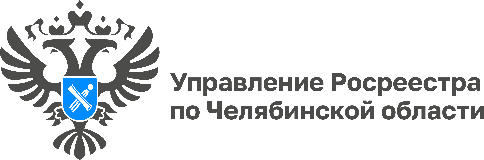                                                                                     08.09.2022Права на более чем 2 тысячи объектов недвижимости зарегистрированы на Южном Урале по «гаражной амнистии»Управление Росреестра по Челябинской области сообщает, что с 1 сентября 2021 года в России действует «гаражная амнистия», которая позволяет оформить в собственность гаражи и земельные участки под ними в упрощенном порядке. Она будет действовать всего пять лет. Один год уже прошел, поэтому гражданам, желающим зарегистрировать права на такие объекты недвижимого имущества, стоит поторопиться. За первый год действия «гаражной амнистии» на территории Челябинской области граждане оформили права на 2 198 объектов. В частности, на кадастровый учет поставлены 1 639 земельных участков общей площадью 54 408 кв.м., права на них также зарегистрированы. Кроме того, учетно-регистрационные действия проведены в отношении 559 гаражей.Пресс-служба Управления Росреестра и Кадастровой палаты по Челябинской области